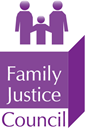 FJC Court Experience Scheme Please complete and send to fjc@Justice.gov.ukName:Email:Current role:Your area of expertise:Qualifications:Area of expertise you would like to observe: 1.2.3.[Please note it may not always be possible to offer a case with the specific expertise requested]Hospital where you currently work:How long in present post:Previous posts and hospitals:Area/ Region where you would like to observe:How you heard about the scheme:Would you like to be contacted about future FJC events [Yes/No]: 